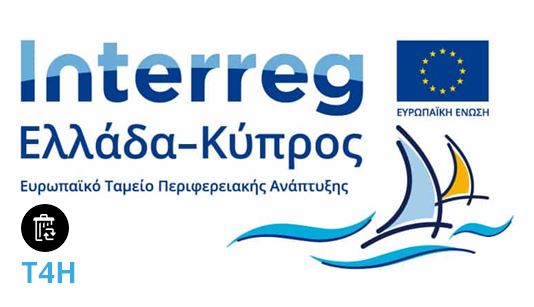 ΠΑΝΕΠΙΣΤΗΜΙΟ ΑΙΓΑΙΟΥ – ΤΜΗΜΑ ΠΕΡΙΒΑΛΛΟΝΤΟΣΠαραδοτέο 1.5.3: Τεχνικές Συναντήσεις Έργου Ημερήσια ΔιάταξηΜυτιλήνη, Ιούλιος 2022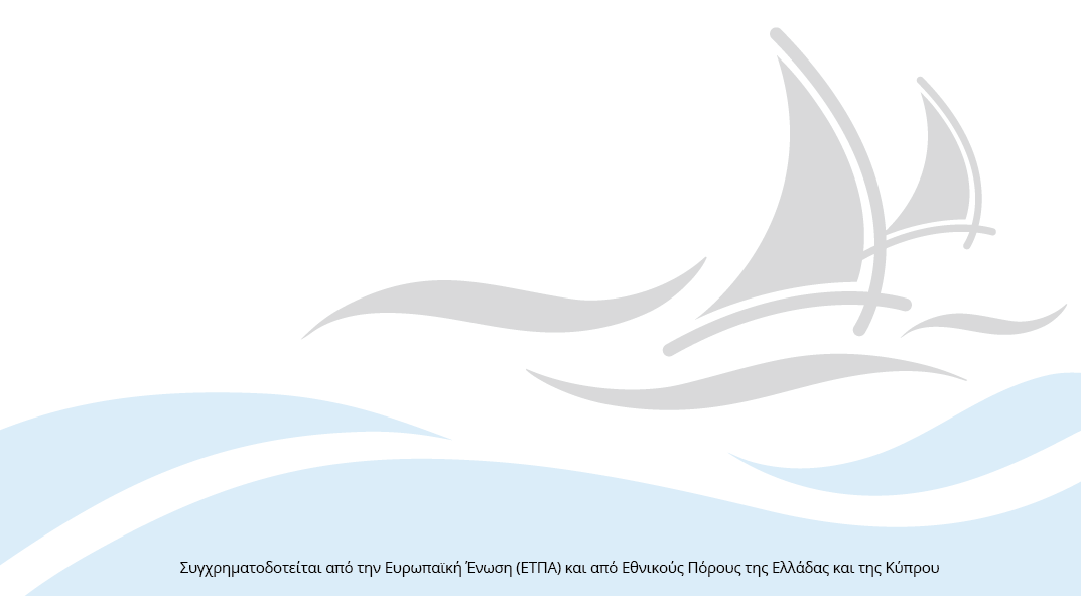 4η Τεχνική Συνάντηση της Πράξης με τίτλο  «Επιτόπια Διαχείριση Νοσοκομειακών Υγρών Αποβλήτων με Στόχο τη Βελτίωση της Απόδοσης των Εγκαταστάσεων Επεξεργασίας Λυμάτων και της Αξιοποίησης των Εκροών, Τ4Η» Πέμπτη 14 Ιουλίου 2022Μυτιλήνη, Λόφος Πανεπιστημίου, Αμφιθέατρο Γεωγραφίας10.00 – 10.15	Χαιρετισμός, Έναρξη συνάντησης10.15 – 11.00	Πακέτο Εργασίας 1: Διαχείριση & Συντονισμός ΈργουΤαμειακές ροές, τροποποιήσεις, κλπ Επικαιροποίηση πλάνου διαγωνισμώνΣύντομη Παρουσίαση προόδου φυσικού και οικονομικού αντικειμένου από όλους τους ΔικαιούχουςΠροβλήματα που έχουν προκύψει11.00 – 11.30	Πακέτο Εργασίας 2: Δημοσιότητα & Πληροφόρηση, Ιστοσελίδα της ΠράξηςΠροετοιμασία 1ου Ενημερωτικού Δελτίου της ΠράξηςΠαραγωγή ενημερωτικού υλικού της Πράξης11.30 – 12:00		Διάλειμμα για καφέ12.00 – 12.50 	Πρόοδος φυσικού αντικειμένου ανά Πακέτο Εργασίας και Παραδοτέο (10 λεπτά κάθε Δικαιούχος)	12.50 – 13.00		Μελλοντικές Ενέργειες – Συζήτηση 13.00 – 13.30	Ξενάγηση στους χώρους των εργαστηρίων του Τμήματος Περιβάλλοντος